Registration Form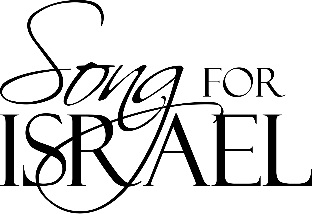 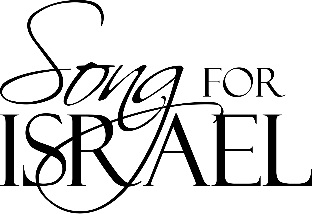 May 25 – June 5, 2017 STUDY TOURIsrael & Petra, JordanCOST OF STUDY TOUR:The cost of the Study Tour is approximately $4,062 per person (price subject to change). Cost is based on double occupancy of the hotel room. Single occupancy is an added $926. Price includes transportation costs, hotels, entrance fees, and daily breakfast and dinner. This price does not include lunches, airport taxes, visa taxes, personal expenses or tips that will be collected prior to departure.TO REGISTER:• Fill out registration form below.• Please send a deposit of $450 per person to reserve your space, of which $225 is be non-       refundable. A receipt and more detailed information will be sent to you shortly.• Include with deposit a copy of your signed passport identity information page (1st page).     Passport must be valid six months after last day of travel. If you do not yet have an updated    passport, please make a note below with an estimated date of arrival.Please make checks payable to Song For Israel, write “Israel Tour in the memo,” and mail to:Song For Israel18340 Yorba Linda Blvd. #107-153Yorba Linda, CA 92886PLEASE NOTE:• Must send deposit as soon as possible to reserve your spot.• Full payment due by April 25, 2017. A cancellation after this date may result in late    cancellation fees.• We strongly advise you to purchase travel insurance, if you do not already have it.- - - - - - - - - - - - - - - - - - - - - - - - - - - - - - - - - - - - - - - - - - - - - - - - - - - - - - - - - - - - - - - - - - - - - - - - - - - - - MAY/JUNE 2017 REGISTRATION FORMName (as it appears on passport) __________________________________________________________Address ___________________________________________ City _______________________________Zip Code _______________________  Email address __________________________________________Country of Citizenship ____________________  Primary Phone _________________________________  Single Occupancy     Double Occupancy   Roommate Request ______________________________Questions/Comments